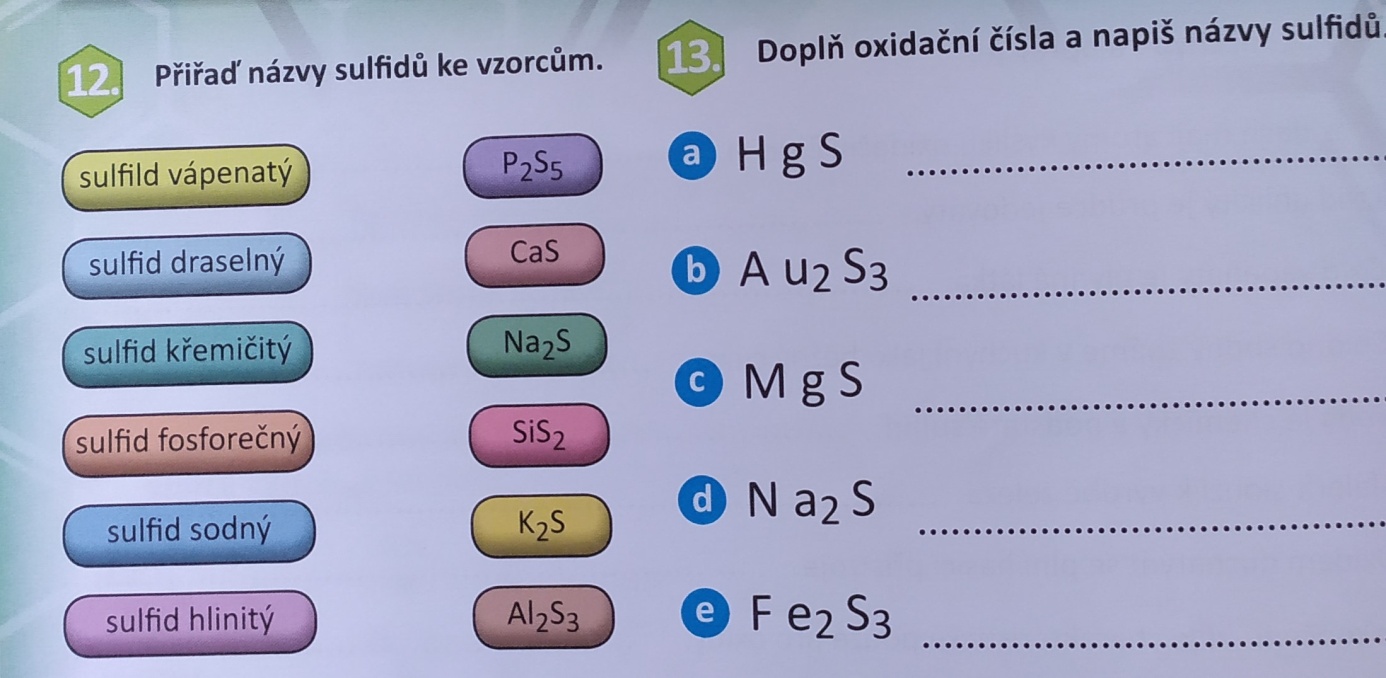 Pokračování na další straně!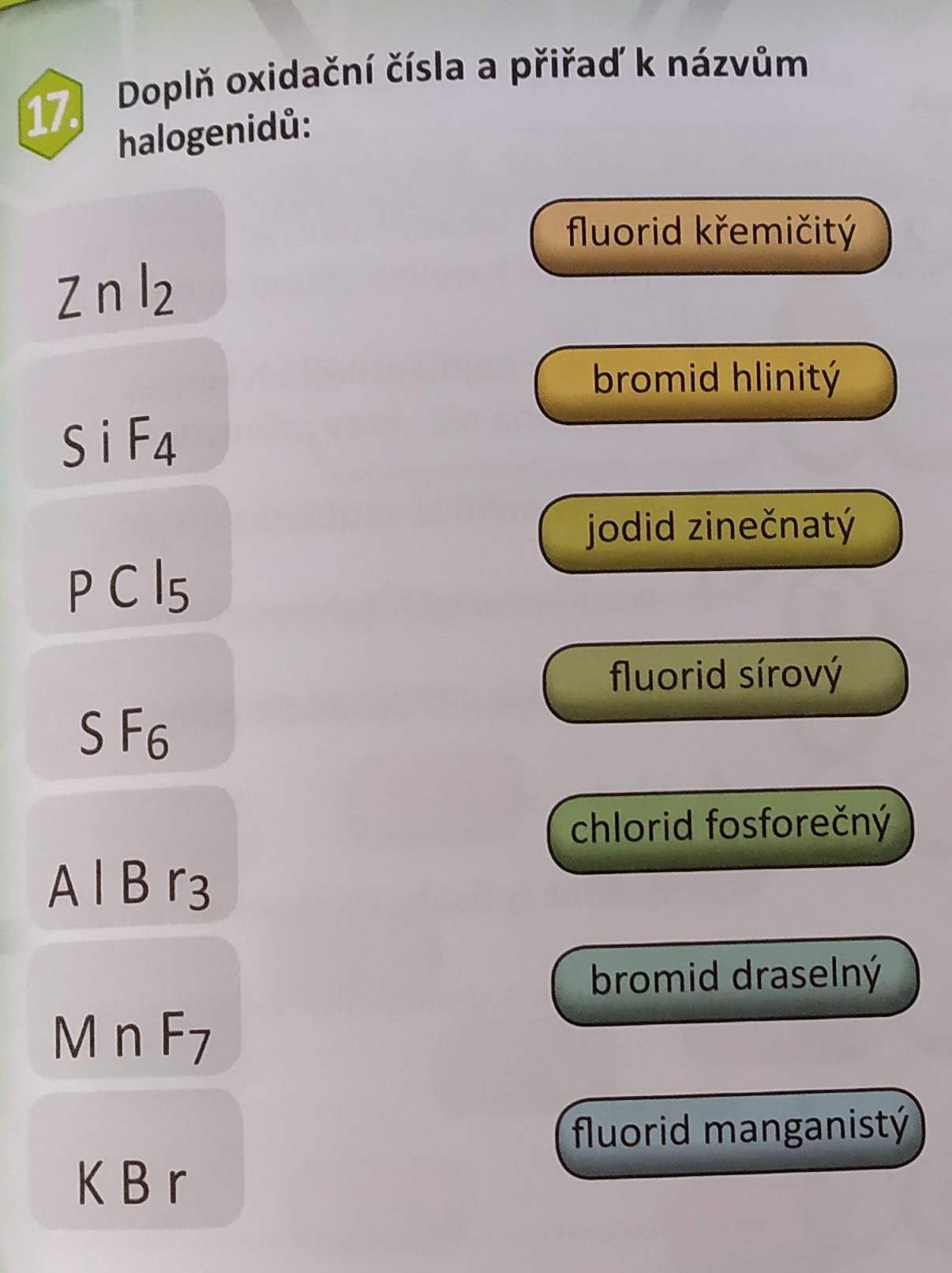 